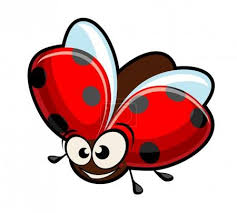        Učivo I.B (27. 4. – 30. 4. 2020)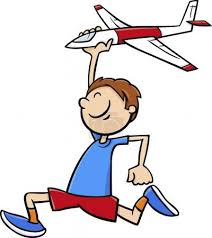 ČJ: Slabikář do s. 94 vč., trénujeme čtení         Písanka s. 31, 32 – dokončit (ď, ť, ň),          Písanka 5. díl – do s. 3 vč.M: Pracovní sešit – do s. 22 vč.         Procvičovací sešit – do s. 10 vč.PRV:  s. 18 vč.AJ:  procvičování slovní zásoby: School objects         -  https://www.youtube.com/watch?v=5HOeWyAkhRc         - https://www.youtube.com/watch?v=aVSnDZHNEQc (nové video) Další dobrovolné materiály k procvičení učiva a krátké motivační nahrávky na www.skolavpyzamu.cz nebo možnost jejich zaslání na vyžádání.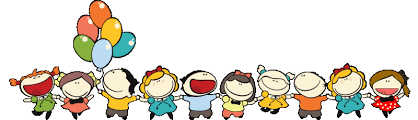 Jméno :__________________________                                              27. 4. – 30. 4. 2020Za každý předmět, který se ti podaří splnit, si žlutou barvou vybarvi příslušný puntík.Obrázek si můžeš dokreslit podle fantazie.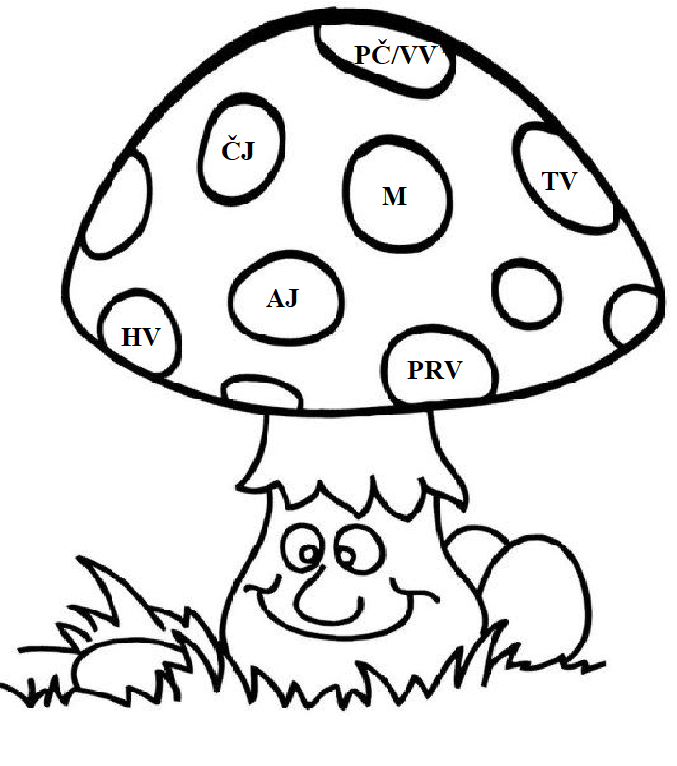 Kterou dopravní značku jsi tento týden venku viděl/a a poznal/a?